   MUNICIPAL DE ARARAQUARA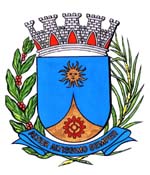 SUBSTITUTIVO AO PROJETO DE LEI Nº 244/17Altera a Lei nº 2.058, de 30 de maio de 1974, de modo a obrigar a utilização do Brasão de Armas de Araraquara nas laterais dos veículos de transporte coletivo e dá outras providências.	Art. 1º O artigo 4º da Lei nº 2.058, de 30 de maio de 1974, passa a vigorar acrescido da alínea f e do § 3º-A:	“Art. 4º .........................	.......................................	f) nas laterais dos veículos de transporte coletivo que prestem serviços públicos autorizados, permitidos ou concessionados pelo Município.	.......................................	§ 3º-A A utilização do brasão na hipótese prevista na alínea f deste artigo deve ser proporcional ao tamanho do veículo e visível a uma distância mínima de 10 (dez) metros, apresentado em um fundo branco e acompanhado da inscrição ‘Cidade de Araraquara’ em letras pretas, descritas a sua direita.” (NR)	Art. 2º Esta Lei entra em vigor na data de sua publicação, produzindo efeitos somente após o encerramento ou a renovação do contrato de concessão do serviço público municipal de transportes vigente ao tempo de sua publicação.Sala de Sessões Plínio de Carvalho, 04 de outubro de 2017.DR. ELTON NEGRINIVereadorJUSTIFICATIVA		Mostra-se mais adequado condicionar a eficácia da presente propositura somente para os próximos contratos de concessão do serviço público, ou ao menos de sua renovação, a serem firmados pelo Município.		Por tal razão, apresento o presente substitutivo, de forma a alterar o artigo 2º, prevendo que a eficácia da norma somente se dará ao término da vigente concessão do serviço público de transporte municipal.DR. ELTON NEGRINIVereador